Summer Camp Counselor 2023Explore and Expand Your 
Personal Gifts and TalentsSeeking gifted and talented High School Juniors and Seniors Flint Hill Farm Educational Center offers children from the Greater Lehigh Area the opportunity to have a hands-on "ON THE FARM:" summer experience.MAKE A DIFFERENCE IN CHILDREN'S LIVES - AGES 2-3, 4-6 AND 7-13CHOOSE YOUR OWN FIELD OF INTERESTMOMMY, DADDY AND ME AGES 2-3KINDERCAMP AGES 4-6FARM CAMP AND HORSELOVERS CAMP AGES 7-13​ Great opportunity for students looking into the following fields:  AG-ED , pre-school or elementary education, special ed, physical fittness, forestry, animal science, gardening, soil science, dairy, conservation.BASIC REQUIREMENTS:​​1 MUST BE JUNIOR OR SENIOR IN HS - 17 OR OLDER2. HAVE RELIABLE TRANSPORTATION3. CELL PHONE 4. ENJOY TEACHING CHILDREN 4-13 YR OLD5. AVAILABLE END OF JUNE - AUGUST. HAVE SUMMER VACATION TRIPS SCHEDULED PRIOR TO JUNE 19 OR AFTER AUGUST 116. ABLE TO PRESENT 2 CHARACTER REFERENCES7. COMPLETE CHILD ABUSE SCREENING8. COMPLETE CAREERLINK APPLICATION IF LIVING IN LEHIGH OR NORTHAMPTON COUNTY FOR SUMMER JOB 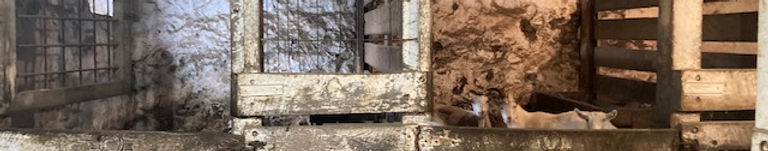 Contact Flint Hill Farm Educational Center, Inc.  1922 Flint Hill Road, Coopersburg, PA 18036www.flinthillfarm-edcenter.org  610-838-2928   Kathleen Fields president and farmer